07491314441 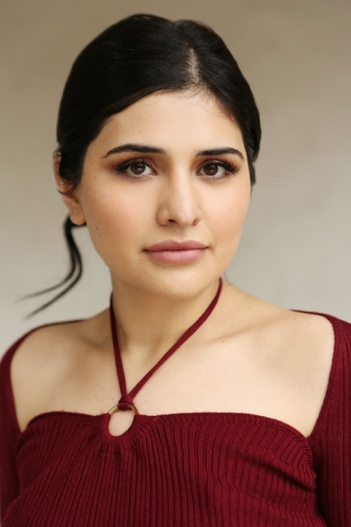 lila-noor-2022@hotmail.comPlaying age: 16-28Height:158CM Appearance: Middle Eastern and South Asian Location: London  Voice Quality: clear, brightProduction 	Role 			Venue/Company  	 	DirectorFilmKhido Khundi     		Jaz		 	Kuausmedia Entertainment		            Rohit GujrajBoogie Man		Brides best-friend 1		Globalwatch Films	                      	             Andrew MorahanThe Villain 		Tourist 2			C.R Manohar			             PremNext Enti 			Waitress			A Simply South Entertainment 	                                  Kunal KohliKindling 	        		Lily’s best friend		Lowkey films			             Connor O’HaraAt the end of the tunnel     	Ria 			JCee productions 			              JCeeH is for hostile environment        Girl 2		                    Satellite films			              Edwin MingardKandahar 			Afghan girl	                    Thunder Road Films 			             Ric Roman WaughEducation & TrainingRoyal Holloway - University of London (2017-2020) International Relations and Politics, BA Brunel University of London (2020 – 2021) Children, Youth and International Development, MALonesome workshops 2022Audition coach London 2022Hey I saw your commercial workshops 2022SkillsLanguage/accents: Hindi, Urdu, Dari, English/American /Indian AccentMusic/dance: Bollywood, Middle Eastern and Belly dancer and contemporary Other: Public speaking and debating, improvisation, Comedy, Yoga*.football*,rugby*, podcast host, presenter, swimming, content creating and producing 